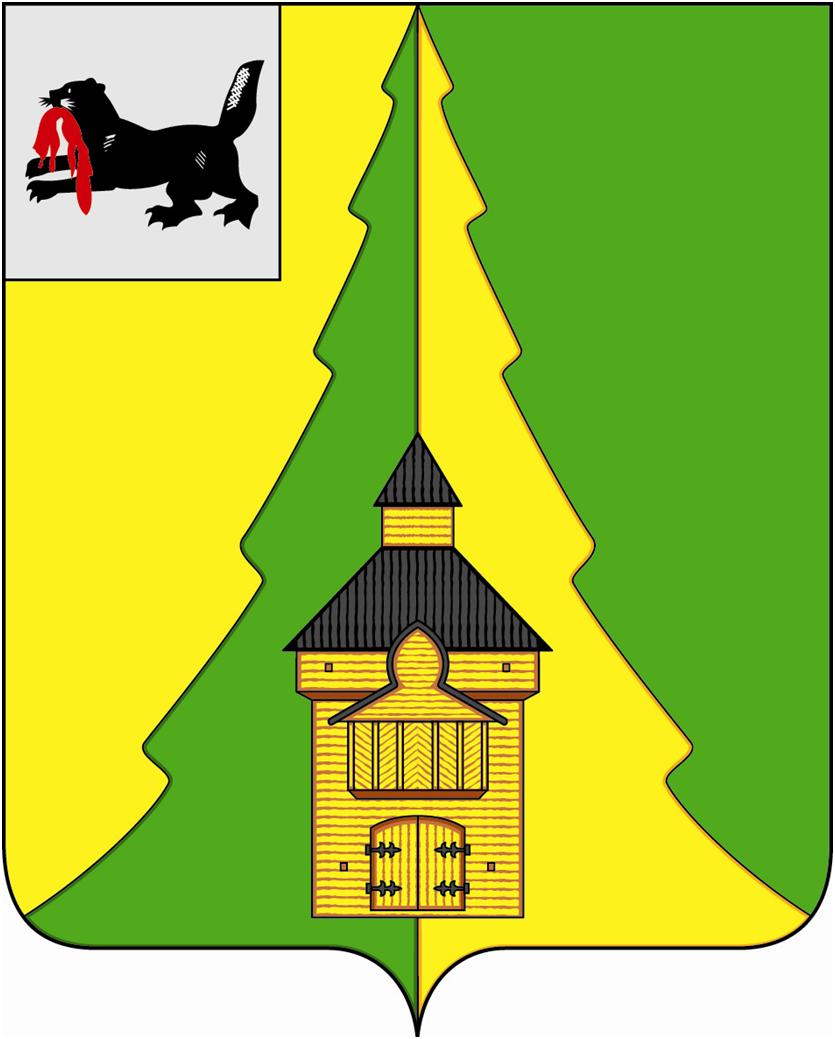 Российская ФедерацияИркутская областьНижнеилимский муниципальный районАДМИНИСТРАЦИЯПОСТАНОВЛЕНИЕОт «01» марта 2021 г. № _____г. Железногорск-ИлимскийВ целях обеспечения исполнения наказаний в виде исправительных работ, в соответствии со статьей 39 Уголовно-исполнительного кодекса Российской Федерации, статьей 50 Уголовного кодекса Российской Федерации, руководствуясь Федеральным законом от 06.10.2003 года № 131-ФЗ «Об общих принципах организации местного самоуправления в Российской Федерации», руководствуясь Уставом муниципального образования «Нижнеилимский район», администрация Нижнеилимского муниципального района ПОСТАНОВЛЯЕТ:Утвердить Перечень организаций, предприятий и учреждений Нижнеилимского муниципального района для отбывания наказания в виде исправительных работ осужденными по приговору суда, не имеющими основного места работы согласно приложению к настоящему постановлению.Признать утратившими силу постановление администрации Нижнеилимского муниципального района от 05.09.2018 года № 796 «Об утверждении Перечня организаций, предприятий и учреждений Нижнеилимского муниципального района для отбывания наказания в виде исправительных работ осужденными по приговору суда, не имеющими основного места работы».Признать утратившими силу постановление администрации Нижнеилимского муниципального района от 14.01.2019 года № 25 «О внесении изменений в постановление администрации Нижнеилимского муниципального района от 05.09.2018 года № 796 «Об утверждении Перечня организаций, предприятий и учреждений Нижнеилимского муниципального района для отбывания наказания в виде исправительных работ осужденными по приговору суда, не имеющими основного места работы».Признать утратившими силу постановление администрации Нижнеилимского муниципального района от 11.12.2019 года № 1320 «О внесении изменений в постановление администрации Нижнеилимского муниципального района от 05.09.2018 года № 796 «Об утверждении Перечня организаций, предприятий и учреждений Нижнеилимского муниципального района для отбывания наказания в виде исправительных работ осужденными по приговору суда, не имеющими основного места работы».Признать утратившими силу постановление администрации Нижнеилимского муниципального района от 24.08.2020 года № 739 «О внесении изменений в постановление администрации Нижнеилимского муниципального района от 05.09.2018 года № 796 «Об утверждении Перечня организаций, предприятий и учреждений Нижнеилимского муниципального района для отбывания наказания в виде исправительных работ осужденными по приговору суда, не имеющими основного места работы».Признать утратившими силу постановление администрации Нижнеилимского муниципального района от 20.10.2020 года № 888 «О внесении изменений в постановление администрации Нижнеилимского муниципального района от 05.09.2018 года № 796 «Об утверждении Перечня организаций, предприятий и учреждений Нижнеилимского муниципального района для отбывания наказания в виде исправительных работ осужденными по приговору суда, не имеющими основного места работы».Признать утратившими силу постановление администрации Нижнеилимского муниципального района от 09.11.2020 года № 967 «О внесении изменений в постановление администрации Нижнеилимского муниципального района от 05.09.2018 года № 796 «Об утверждении Перечня организаций, предприятий и учреждений Нижнеилимского муниципального района для отбывания наказания в виде исправительных работ осужденными по приговору суда, не имеющими основного места работы».Признать утратившими силу постановление администрации Нижнеилимского муниципального района от 30.12.2020 года № 1241 «О внесении изменений в постановление администрации Нижнеилимского муниципального района от 05.09.2018 года № 796 «Об утверждении Перечня организаций, предприятий и учреждений Нижнеилимского муниципального района для отбывания наказания в виде исправительных работ осужденными по приговору суда, не имеющими основного места работы».Настоящее постановление подлежит опубликованию в периодическом издании «Вестник Думы и администрации Нижнеилимского муниципального района» и на официальном сайте муниципального образования «Нижнеилимский район».Контроль за исполнением данного постановления оставляю за собой.Мэр района						М.С. РомановРассылка: в дело – 2, УИИ31818 О.Н. ДаниловаПриложение к постановлению администрации Нижнеилимского муниципального районаот «01» марта 2021 г. № _____Переченьорганизаций, предприятий и учреждений Нижнеилимского муниципального района для отбывания наказания в виде исправительных работ осужденными по приговору суда, не имеющими основного места работыМэр района						М.С. Романов«Об утверждении Перечня организаций, предприятий и учреждений Нижнеилимского муниципального района для отбывания наказания в виде исправительных работ осужденными по приговору суда, не имеющими основного места работы»1Администрация Березняковского сельского поселения 2Администрация Брусничного сельского поселения3Администрация Видимского городского поселения 4Администрация Дальнинского сельского поселения 5Администрация Заморского сельского поселения 6Администрация Коршуновского сельского поселения 7Администрация Нижнеилимского муниципального района 8Администрация Новоигирменского городского поселения 9Администрация Новоилимского сельского поселения10Администрация Радищевского городского поселения 11Администрация Речушинского сельского поселения12Администрация Рудногорского городского поселения13Администрация Семигорского сельского поселения 14Администрация Соцгородского сельского поселения15Администрация Хребтовского городского поселения16Администрация Шестаковского городского поселения17Администрация Янгелевского городского поселения18МКУ «Центр технического сопровождения и бухгалтерского учета»19АО «Дорожная служба Иркутской области»20ИП Бакулина Е.И.21ИП Цой А.Л.22ИП Акопян Арцруни Людвикович23ИП Кошель Е.Н.24ИП Красилова Светлана Анатольевна25ИП Кузь26ИП Мартьянова Лариса Васильевна27ИП Ткачев Виктор Андреевич28ИП Трынова Светлана Алексеевна29ИП Богачев Александр Сергеевич30ОГАУЗ «Железногорская стоматологическая поликлиника»31ОГБУЗ «Железногорская районная больница»32ООО «Маяк»33ООО «Норд Лайн»34ООО «Омфал»35ООО «Ремстройплюс»36ООО «Содружество»37ООО УК «Чистый город»38ООО «Тайрику-Игирма Групп»39ООО УК «Альфа»40ООО УК «Двенадцать»41ООО УК «Жилищно-эксплуатационная компания»42ООО УК «Кедр»43ООО УК «Континент»44ООО УК «Улочка»45ООО УК «РемСтройСервис»